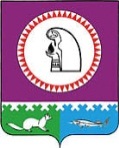  17 декабря  2015 года в 10 часов 00 мин. в зале заседаний Думы (кабинет 401) состоится совместное заседание Антитеррористической комиссии Октябрьского района и Оперативной группы муниципального образования Октябрьский район.Повестка заседанияОб утверждении повестки дня и регламента заседания Антитеррористической комиссии Октябрьского района.Докладывает: - Куташова А.П.,  Председатель АТК Октябрьского района.О дополнительных мерах по обеспечению антитеррористической безопасности на территории Октябрьского района в ходе подготовки и проведения мероприятий, посвященных празднованию Нового года, Рождества Христова и Крещения Господне, готовности сил и средств медицинских, аварийно-спасательных и дежурных служб муниципального образования Октябрьский район к локализации террористических угроз и минимизации их последствий.Докладывают:- Дедюхин Д.П., начальник ОМВД России по Октябрьскому району, руководитель Оперативной группы МО Октябрьский район;- Горчинский А.Д., директор филиала БУ ХМАО – Югры «Центроспас – Югория» по Октябрьскому району;- Ковальских С.В., заведующий отделом гражданской защиты населения администрации Октябрьского района;- Бяков В.А., и.о. главного врача БУ ХМАО-Югры «Октябрьская районная больница»;- Брезгина О.П., заведующий отделом культуры администрации Октябрьского района;- Киселева Т.Б., начальник Управления образования и молодежной  политики администрации Октябрьского района.3. Об эффективности принимаемых мер в сфере информационного противодействия терроризму, с учетом реализации мероприятий Комплексного плана информационного противодействия терроризму в Ханты-Мансийском автономном округе – Югре за второе полугодие 2015 года.Докладывают:- Дедюхин Д.П., начальник ОМВД России по Октябрьскому району, руководитель Оперативной группы МО Октябрьский район;- Насибулин А.Ю., руководитель аппарата АТК  Октябрьского района;- Киселева Т.Б., начальник Управления образования и молодежной  политики администрации Октябрьского района.4. О плане работы Антитеррористической комиссии Октябрьского района на 2016 год. Докладывает:- Насибулин А.Ю., руководитель аппарата АТК  Октябрьского района.5. Об исполнении ранее принятых решений  НАК, АТК ХМАО-Югры и АТК Октябрьского района.Докладывает: - Насибулин А.Ю., руководитель аппарата АТК  Октябрьского района. Информацию по рассматриваемому вопросу необходимо предоставить до 17.00 час. 15 декабря 2015 года в отдел профилактики правонарушений и противодействия коррупции администрации Октябрьского района по факсу 28-107 или на адрес электронной почты: (PonamarevaNA@oktregion.ru). Глава Октябрьского района, Председатель Антитеррористической комиссии Октябрьского района 				            А.П. КуташоваАНТИТЕРРОРИСТИЧЕСКАЯ КОМИССИЯОКТЯБРЬСКОГО РАЙОНАул. Калинина, д. 39, п.г.т. Октябрьское, ХМАО-Югра, Тюменской обл., 628100тел. (34678) 2-80-10,  факс (34678) 2-81-07 e-mail: atk@oktregion.ru, http://www.oktregion.ruАНТИТЕРРОРИСТИЧЕСКАЯ КОМИССИЯОКТЯБРЬСКОГО РАЙОНАул. Калинина, д. 39, п.г.т. Октябрьское, ХМАО-Югра, Тюменской обл., 628100тел. (34678) 2-80-10,  факс (34678) 2-81-07 e-mail: atk@oktregion.ru, http://www.oktregion.ruАНТИТЕРРОРИСТИЧЕСКАЯ КОМИССИЯОКТЯБРЬСКОГО РАЙОНАул. Калинина, д. 39, п.г.т. Октябрьское, ХМАО-Югра, Тюменской обл., 628100тел. (34678) 2-80-10,  факс (34678) 2-81-07 e-mail: atk@oktregion.ru, http://www.oktregion.ruАНТИТЕРРОРИСТИЧЕСКАЯ КОМИССИЯОКТЯБРЬСКОГО РАЙОНАул. Калинина, д. 39, п.г.т. Октябрьское, ХМАО-Югра, Тюменской обл., 628100тел. (34678) 2-80-10,  факс (34678) 2-81-07 e-mail: atk@oktregion.ru, http://www.oktregion.ruАНТИТЕРРОРИСТИЧЕСКАЯ КОМИССИЯОКТЯБРЬСКОГО РАЙОНАул. Калинина, д. 39, п.г.т. Октябрьское, ХМАО-Югра, Тюменской обл., 628100тел. (34678) 2-80-10,  факс (34678) 2-81-07 e-mail: atk@oktregion.ru, http://www.oktregion.ruАНТИТЕРРОРИСТИЧЕСКАЯ КОМИССИЯОКТЯБРЬСКОГО РАЙОНАул. Калинина, д. 39, п.г.т. Октябрьское, ХМАО-Югра, Тюменской обл., 628100тел. (34678) 2-80-10,  факс (34678) 2-81-07 e-mail: atk@oktregion.ru, http://www.oktregion.ruАНТИТЕРРОРИСТИЧЕСКАЯ КОМИССИЯОКТЯБРЬСКОГО РАЙОНАул. Калинина, д. 39, п.г.т. Октябрьское, ХМАО-Югра, Тюменской обл., 628100тел. (34678) 2-80-10,  факс (34678) 2-81-07 e-mail: atk@oktregion.ru, http://www.oktregion.ruАНТИТЕРРОРИСТИЧЕСКАЯ КОМИССИЯОКТЯБРЬСКОГО РАЙОНАул. Калинина, д. 39, п.г.т. Октябрьское, ХМАО-Югра, Тюменской обл., 628100тел. (34678) 2-80-10,  факс (34678) 2-81-07 e-mail: atk@oktregion.ru, http://www.oktregion.ruАНТИТЕРРОРИСТИЧЕСКАЯ КОМИССИЯОКТЯБРЬСКОГО РАЙОНАул. Калинина, д. 39, п.г.т. Октябрьское, ХМАО-Югра, Тюменской обл., 628100тел. (34678) 2-80-10,  факс (34678) 2-81-07 e-mail: atk@oktregion.ru, http://www.oktregion.ruАНТИТЕРРОРИСТИЧЕСКАЯ КОМИССИЯОКТЯБРЬСКОГО РАЙОНАул. Калинина, д. 39, п.г.т. Октябрьское, ХМАО-Югра, Тюменской обл., 628100тел. (34678) 2-80-10,  факс (34678) 2-81-07 e-mail: atk@oktregion.ru, http://www.oktregion.ruАНТИТЕРРОРИСТИЧЕСКАЯ КОМИССИЯОКТЯБРЬСКОГО РАЙОНАул. Калинина, д. 39, п.г.т. Октябрьское, ХМАО-Югра, Тюменской обл., 628100тел. (34678) 2-80-10,  факс (34678) 2-81-07 e-mail: atk@oktregion.ru, http://www.oktregion.ru«»2015г.№пгт. Октябрьскоепгт. Октябрьскоепгт. Октябрьскоепгт. Октябрьскоепгт. Октябрьскоепгт. Октябрьскоепгт. Октябрьскоепгт. ОктябрьскоеЧленам Антитеррористической комиссии Октябрьского районаЧленам Антитеррористической комиссии Октябрьского районаЧленам Антитеррористической комиссии Октябрьского районаЧленам Антитеррористической комиссии Октябрьского района